Activité sur la citation des sources avec les normes de l’APAConsignes :Observez d’abord l’exemple pour chaque type de citationInscrivez correctement les références pour chaque citation qui sont suivies d’un chiffre en gras 1Rédigez la bibliographie pour chaque titre.Pour accéder aux documents cités, cliquez sur le lien surligné en jauneUtilisez comme guide l’Outil bibliographique de la BibliothèqueExercice 1 – Livre trois à cinq auteursCitation courte – exemple Les auteurs indiquent que « Les cinq signes de l’inflammation sont rougeur, tumeur, chaleur, douleur et perte de fonction » (Bergeron, Fortin et Leclaire, 2008, p. 41).Lien vers le document cité à la page 41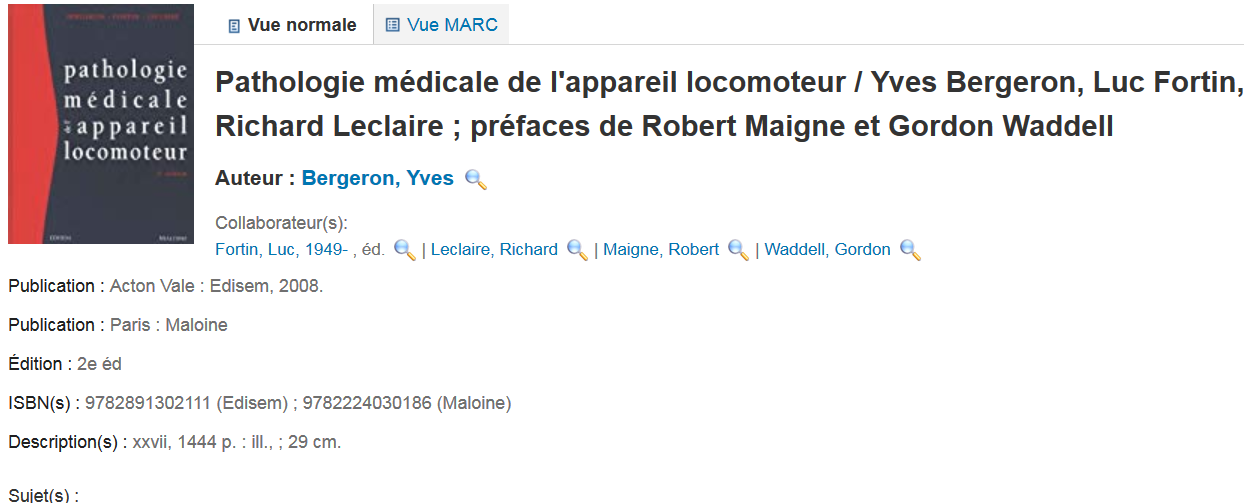 Citation courte – exercice« Quatre-vingt-dix pour cent du contenu protidique de l’os est constitué de collagène » 1 Lien vers le document cité à la page 148 :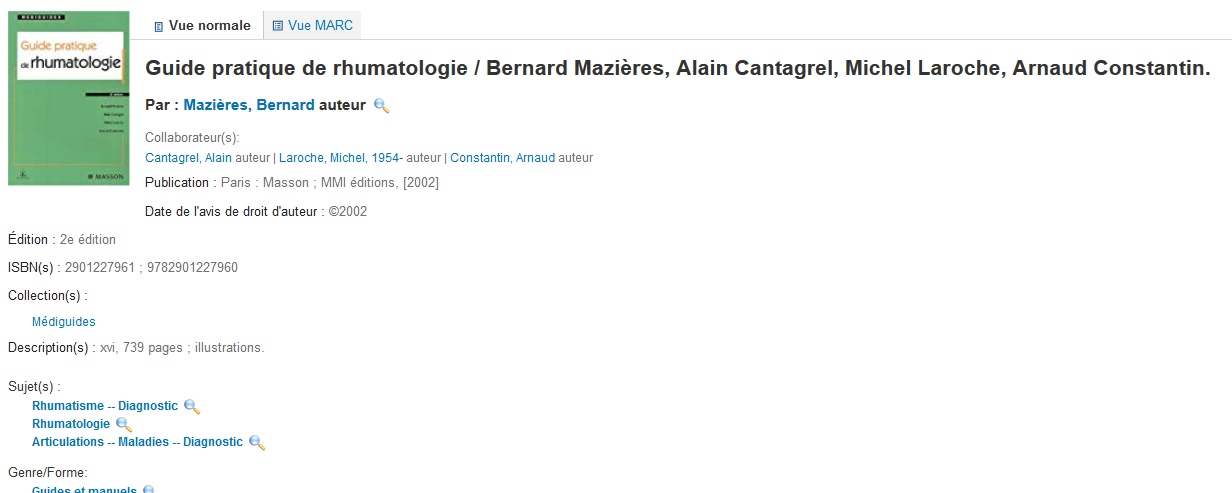 Exercice 2 – Article de revueCitation courte – exercice « The clinical relevance of the results gives a clear indication that even short but specificphysiotherapy programmes have significant results on lower limb amputee walking performance »2 Lien vers le document cité à la page 265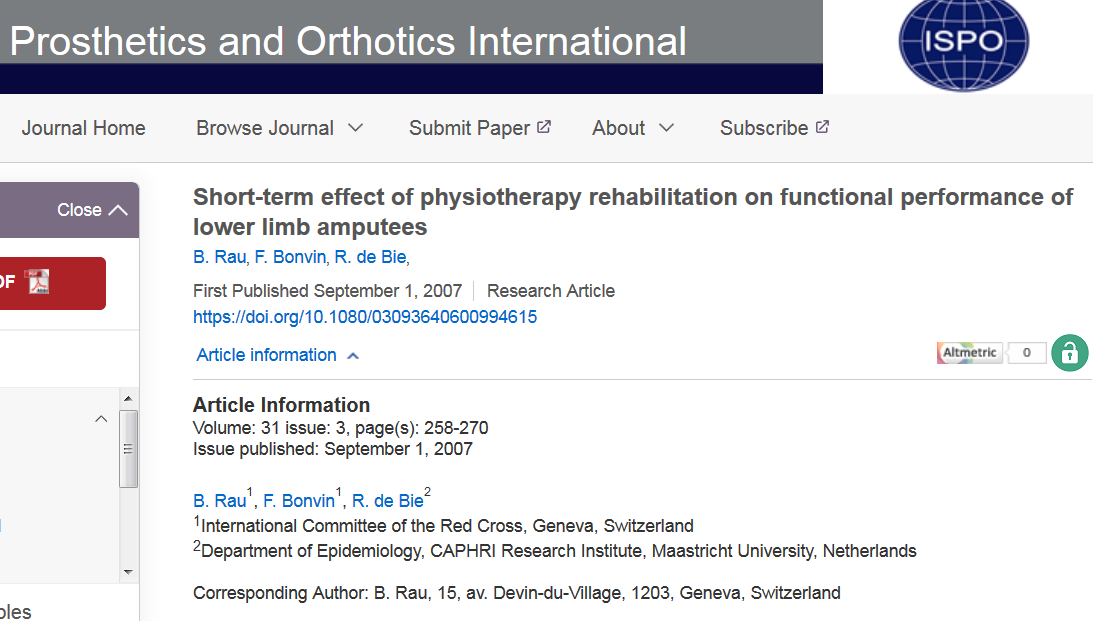 Exercice 3 – LivreBibliographie - exemple.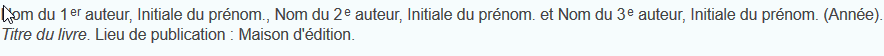 Bergeron, Y., Fortin, L., et Leclaire, R. (2008). Pathologie médicale de l’appareil locomoteur. Acton Vale, Québec : Edisem.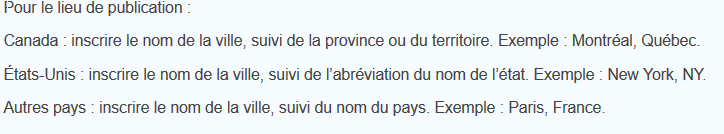 Bibliographie – exercice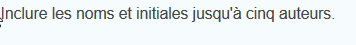 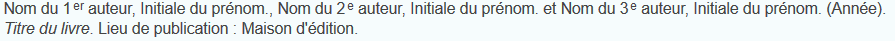 3.Lien vers le livreExercice 4 – Article de revueBibliographie – exercice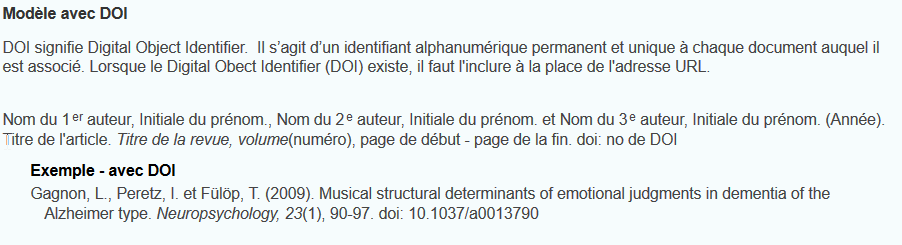 4 Lien vers l’article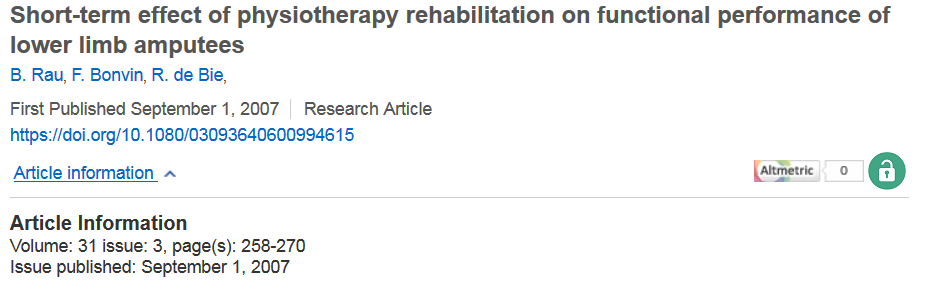 Exercice 5 – Page WebBibliographie – exercice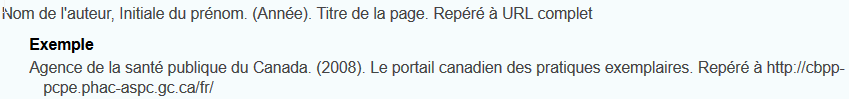 5Lien vers la page Web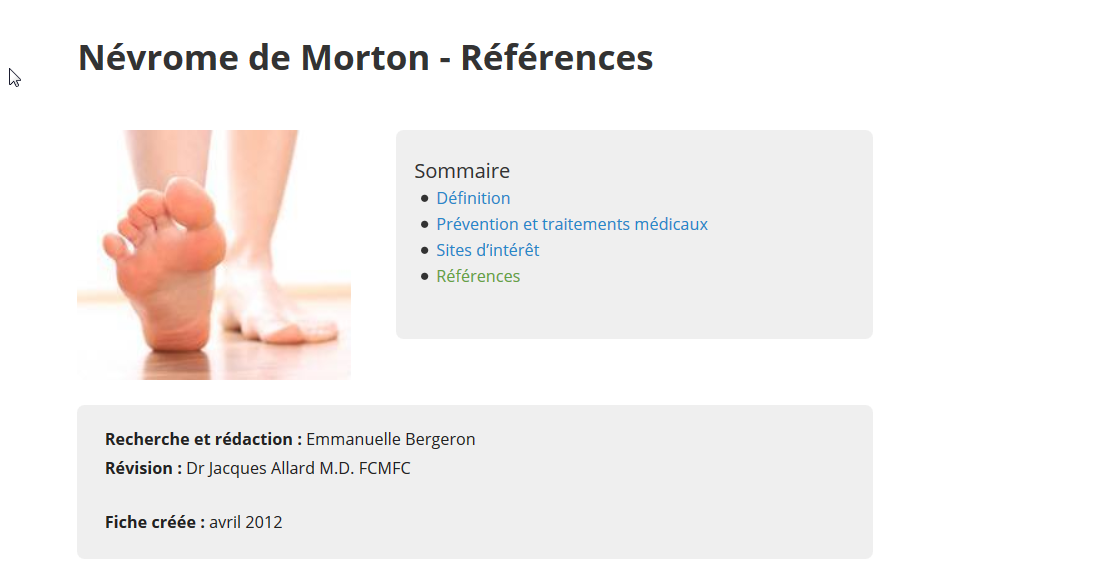 